How to make a scarecrow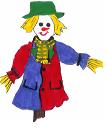 There are several way to make a scarecrow, hopefully you will find some of these suggestions useful.If your scarecrow is going to be stood up you can make a basic cross using wood, old fence posts, bamboo, PVC pipe. Cut the tall piece the size you want the completed scarecrow to be (usually 5 to 6 feet) add a couple of feet if the scarecrow is to be inserted into the ground. Cut the secondary crossing piece to proportion and secure them together with duct tape or string or screw together if wood. You could also add another cross piece lower down to attach the scarecrow’s trousers to.The head can be made from an old pair of tights, pillow case or white polythene bag stuffed with old material or paper, a blown up balloon covered with paper mache, an old football with a hole cut out. You can buy a plain white mask and paint or glue fabric on, using buttons for eyes or cut out felt facial features. Attach the head to the top of the cross and tie it around the top with string or cord or if using a ball or balloon slot the wood into a hole previously cut out.Depending on what your scarecrow is wearing – you can stuff the items of clothing with straw, scrunched up newspaper, bubble wrap, plastic bags etc. For the legs you can just use trousers or tights/leggings and add shoes or boots. Gloves can be used for hands, stuffed with paper or small pieces of material or cotton wool. If your scarecrow needs hair, you can use wool or an old wig or material cut into strips or just paint, depending what you have made the head out of.Charity shops are a good source for finding outfits.  There are lots of websites to have a look at for ideas too. https://www.visitthorntonledale.co.uk/visitors/scarecrow-festivalhttp://www.kettlewellscarecrowfestival.co.uk/http://www.makescarecrows.com/scarecrow-ideas.html